1. Landing/Welcome Page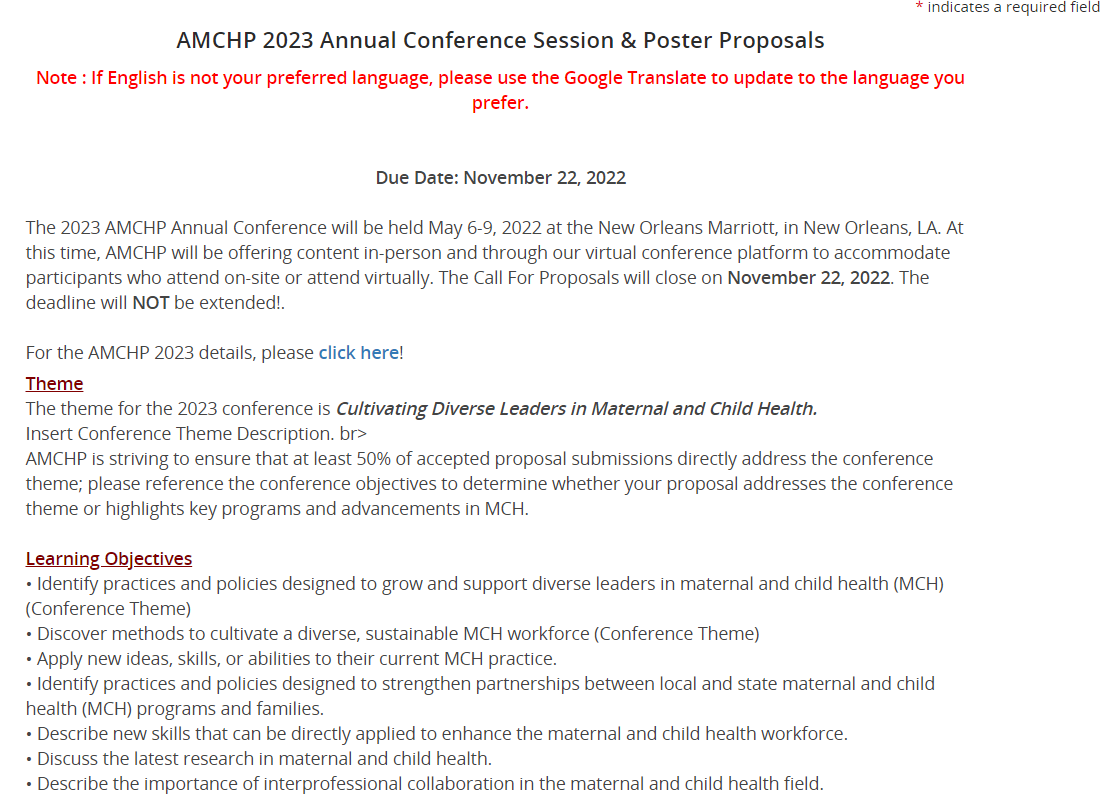 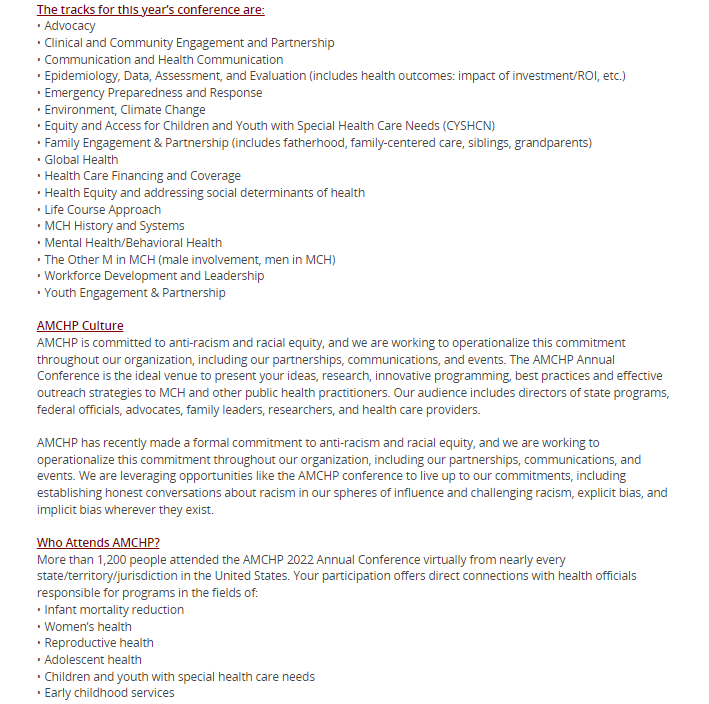 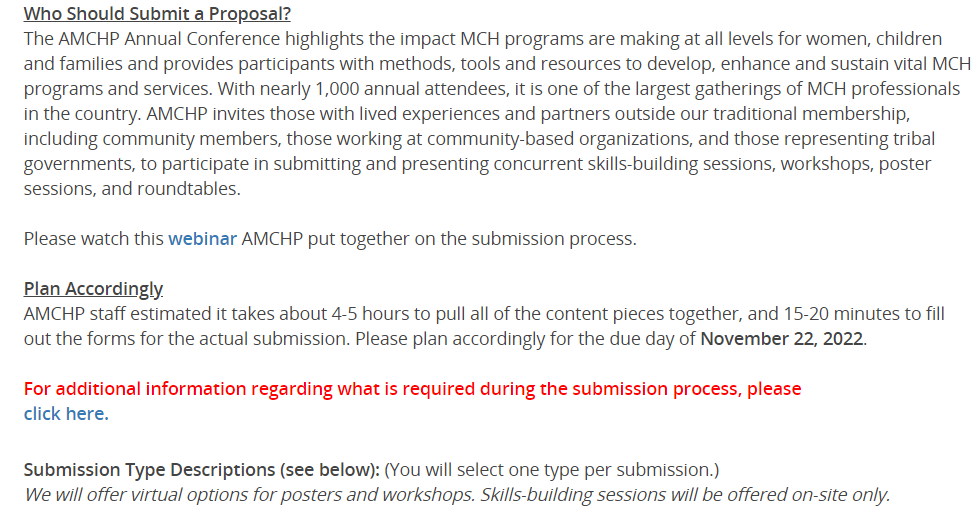 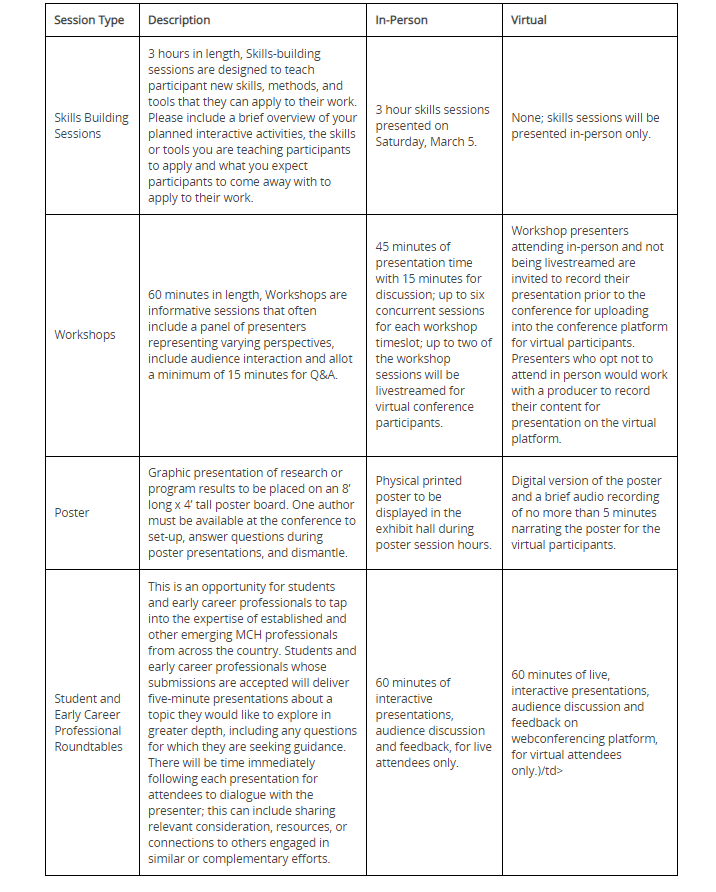 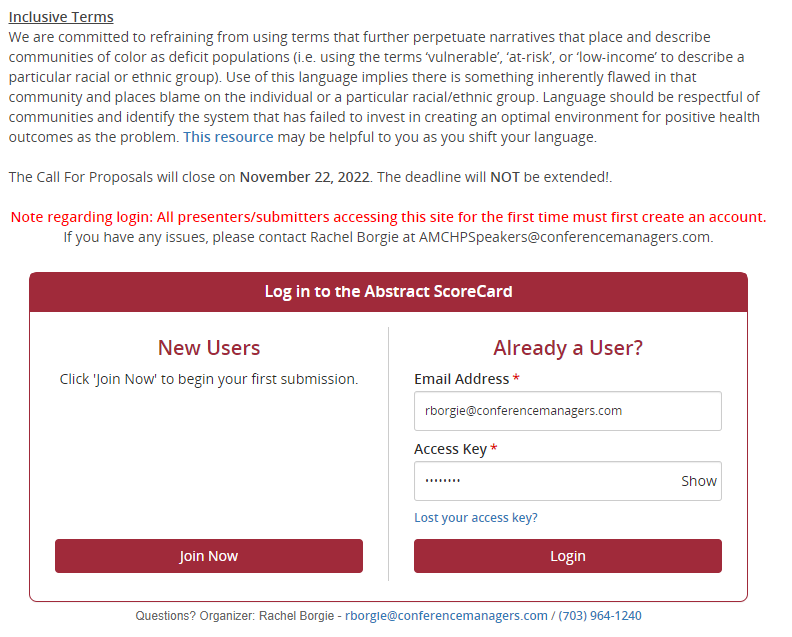 2. Account Overview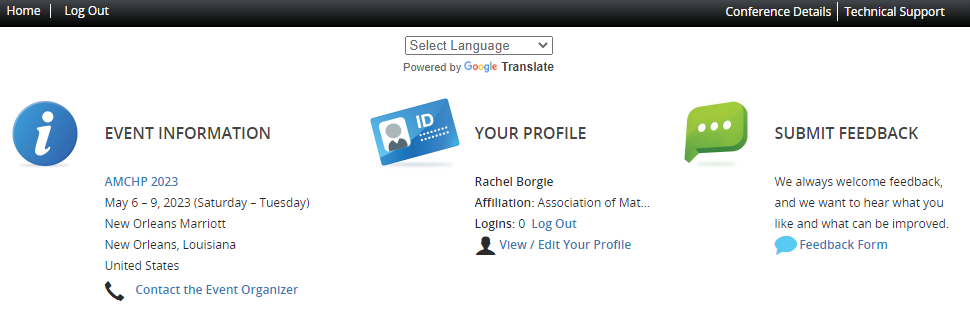 3. Proposal Title – Proposal Categories include: Skills-Building Training, Workshop, Poster, Student and Early Career Professional Roundtable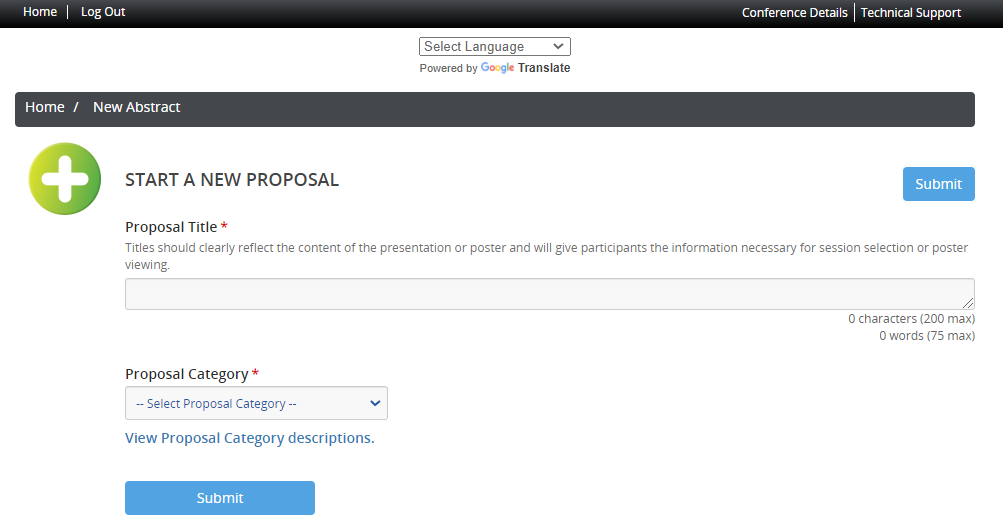 4. Abstract Submission Task List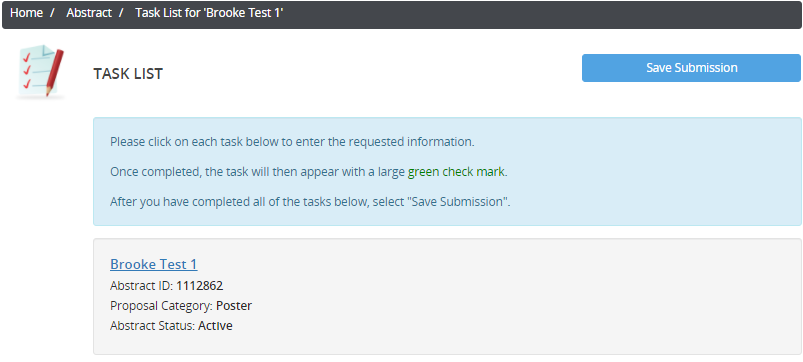 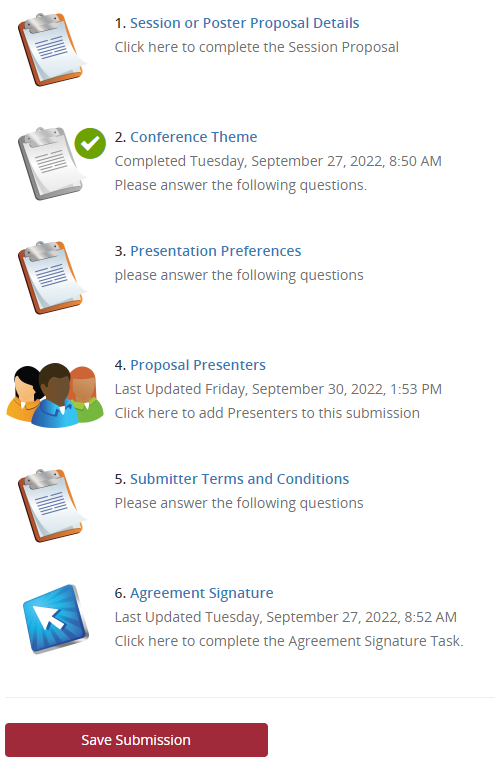 5. Session or Poster Proposal Details  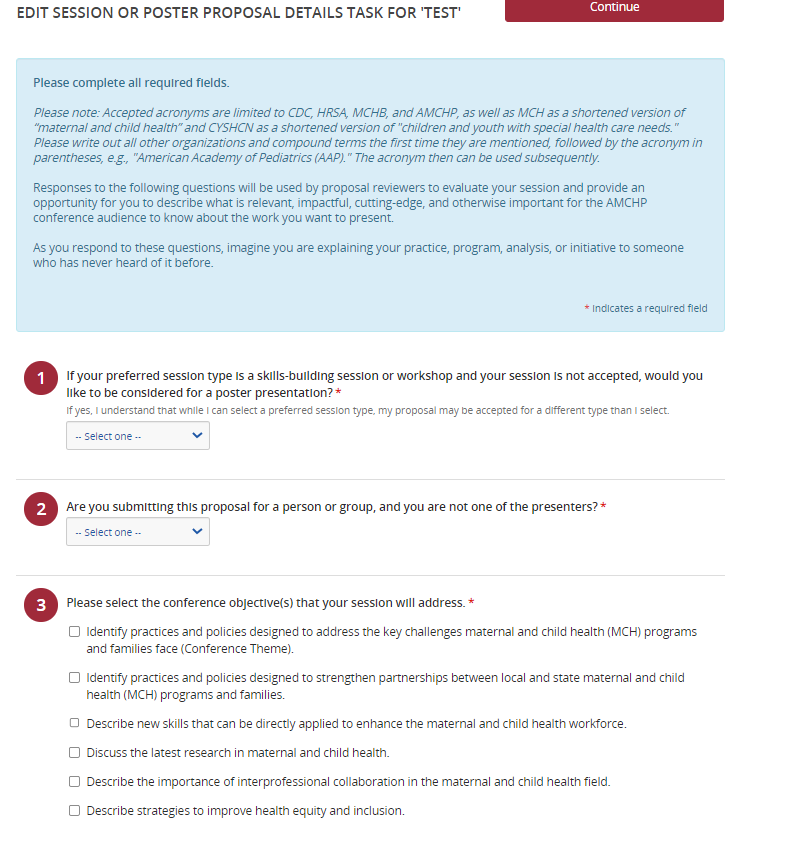 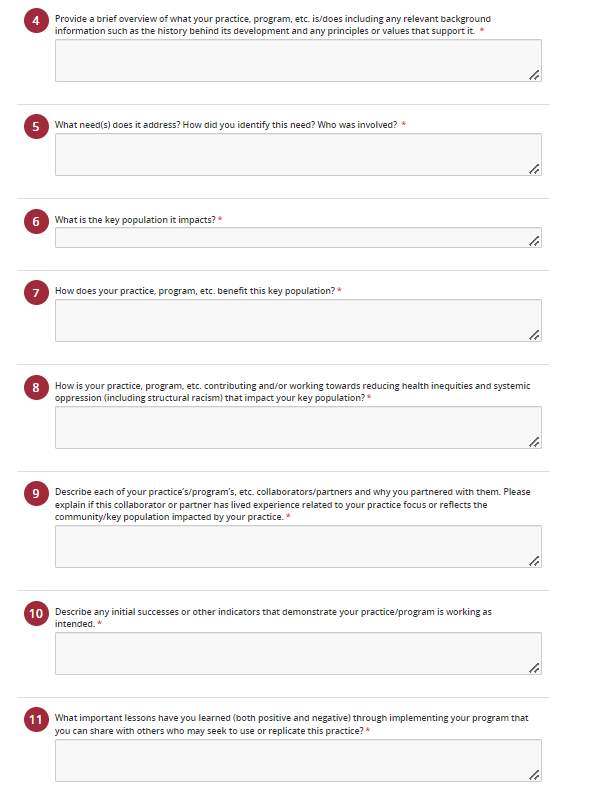 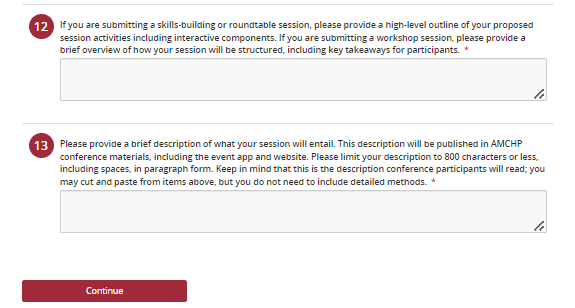 6. Conference Theme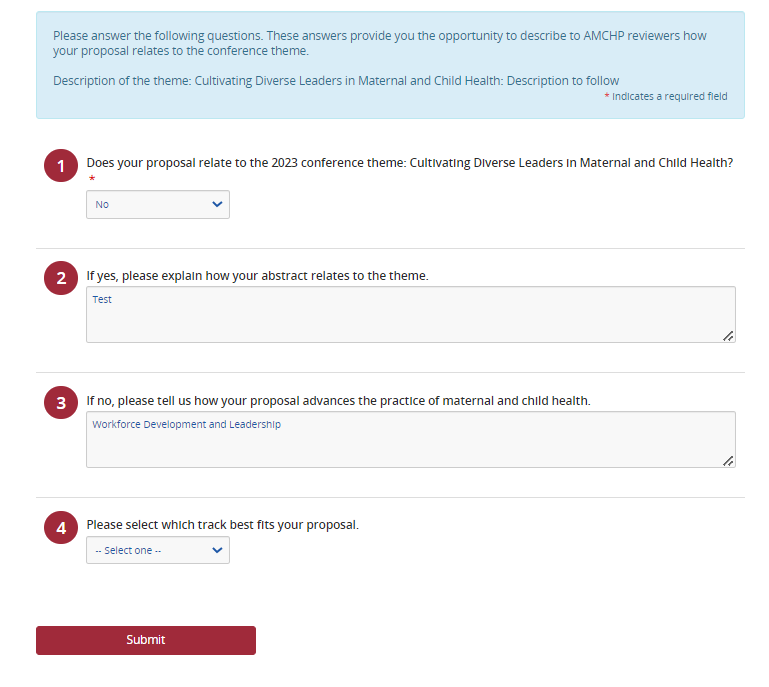 7. Presentation Preferences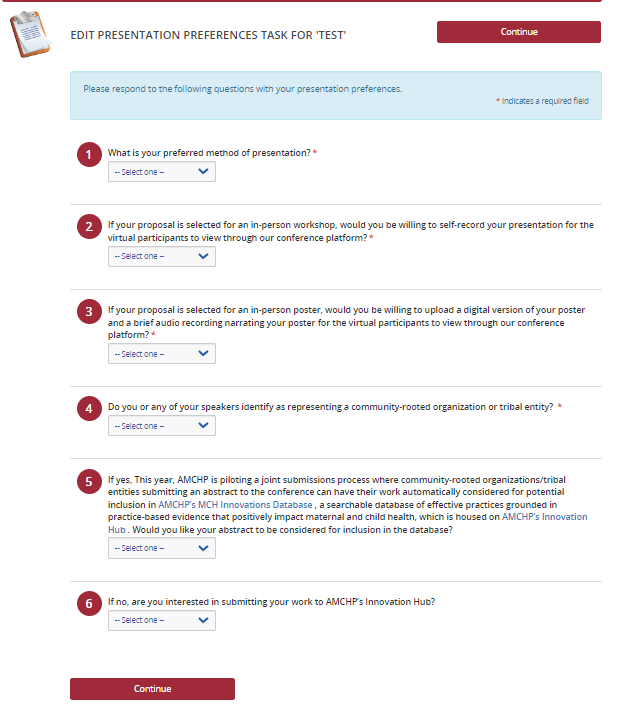 8. Proposal Authors or Proposal Presenters 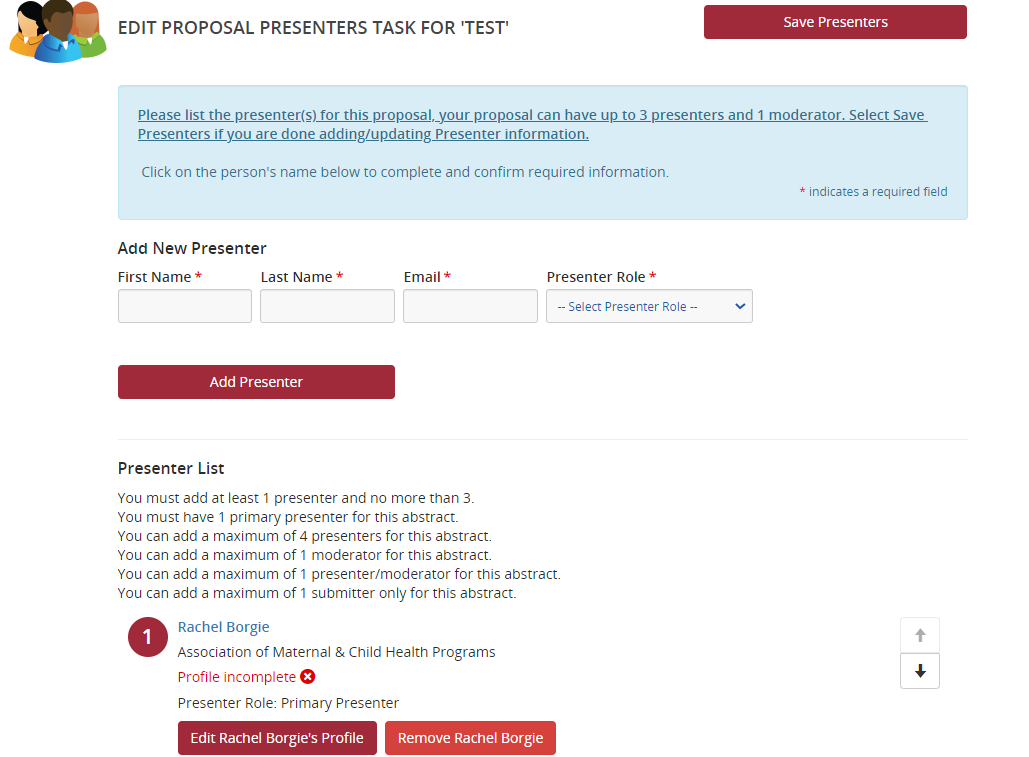 9. Submitter Terms and Conditions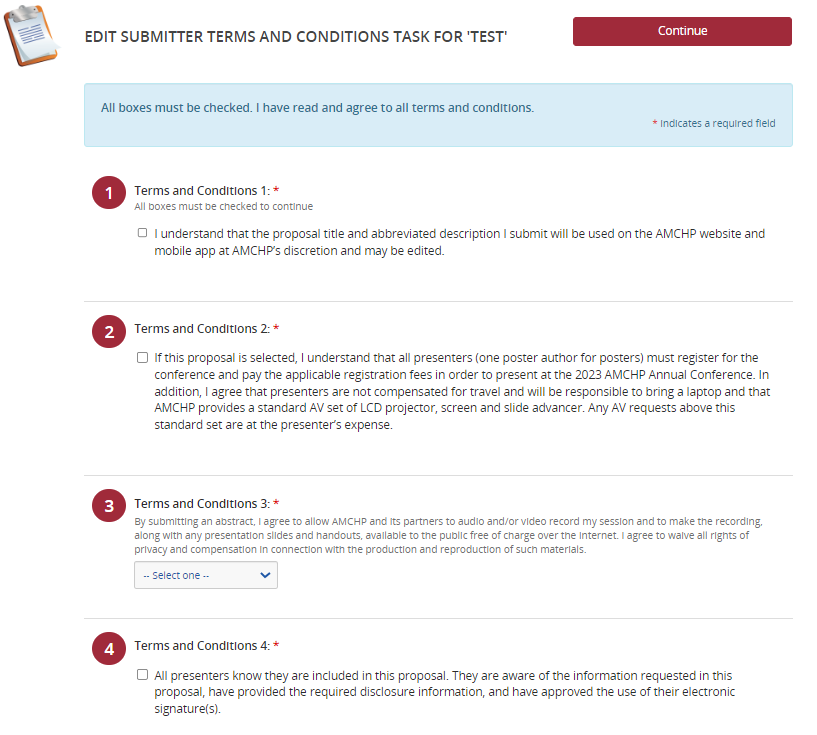 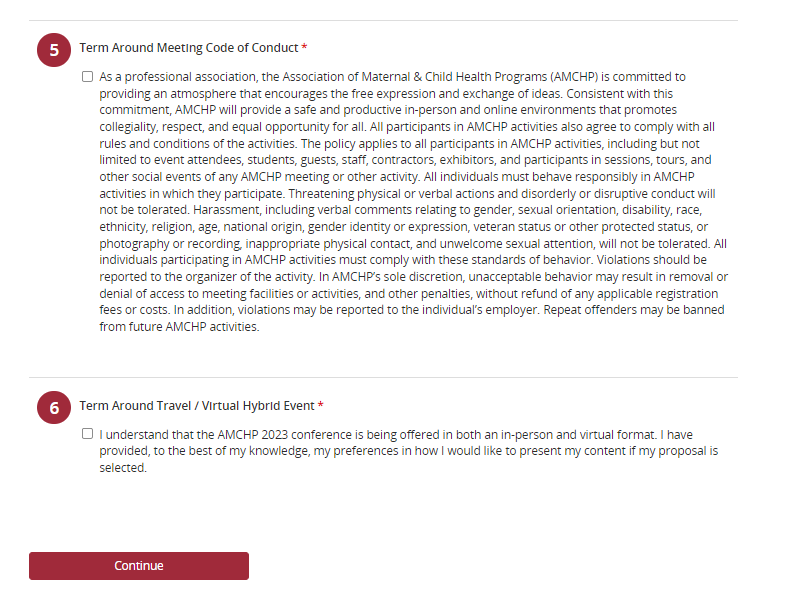 12. Agreement Signature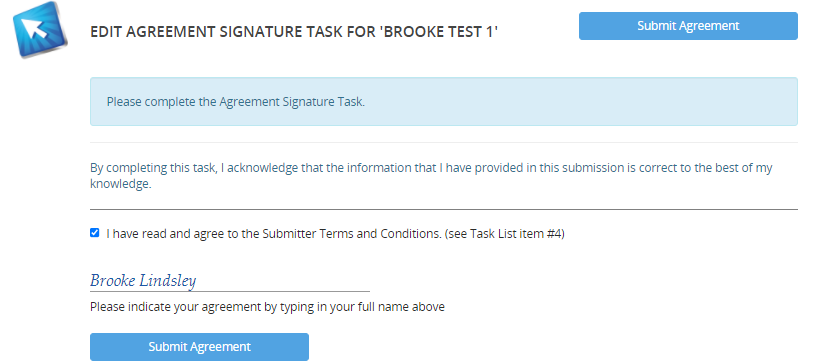 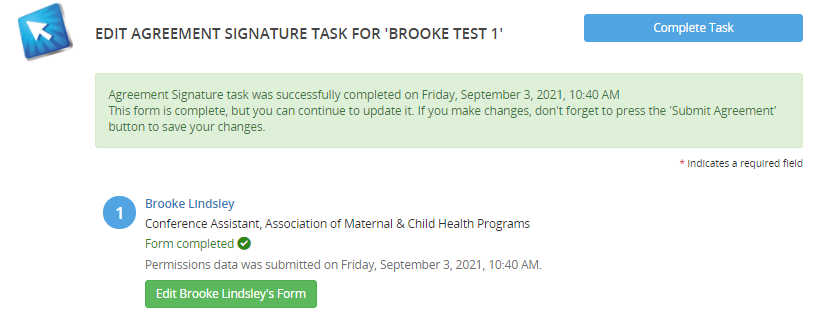 